I have read and understand the procedure described above and are aware of my legal obligation to follow the procedure. Where I have identified this procedure to be incorrect or incomplete, I will immediately report it to my supervisor and conduct a risk assessment to ensure adequate controls are in place to manage the hazard before commencing the task. Signed______________________________________ Print Name___________________________________ Date_________________________________________  Supervisor Signature___________________________Note: This section is to be removed and recorded in the workers training file.Document No:Version Number:Version Number:1111Issue Date:Review Date:Review Date:Document Owner:Signature:Signature:Approver:Signature:Signature:TASK DESCRIPTIONTASK DESCRIPTIONOperation of excavator (customise for your site): primary crusher hopper loadingloading mobile screen hoppersdump truck loadingrock breaking/picking at faceclearing stalled/blocked crusher hopperOperation of excavator (customise for your site): primary crusher hopper loadingloading mobile screen hoppersdump truck loadingrock breaking/picking at faceclearing stalled/blocked crusher hopperOperation of excavator (customise for your site): primary crusher hopper loadingloading mobile screen hoppersdump truck loadingrock breaking/picking at faceclearing stalled/blocked crusher hopperOperation of excavator (customise for your site): primary crusher hopper loadingloading mobile screen hoppersdump truck loadingrock breaking/picking at faceclearing stalled/blocked crusher hopperOperation of excavator (customise for your site): primary crusher hopper loadingloading mobile screen hoppersdump truck loadingrock breaking/picking at faceclearing stalled/blocked crusher hopperOperation of excavator (customise for your site): primary crusher hopper loadingloading mobile screen hoppersdump truck loadingrock breaking/picking at faceclearing stalled/blocked crusher hopperOperation of excavator (customise for your site): primary crusher hopper loadingloading mobile screen hoppersdump truck loadingrock breaking/picking at faceclearing stalled/blocked crusher hopperOperation of excavator (customise for your site): primary crusher hopper loadingloading mobile screen hoppersdump truck loadingrock breaking/picking at faceclearing stalled/blocked crusher hopperPersonal protective equipmentPersonal protective equipment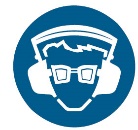 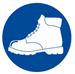 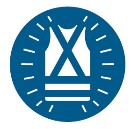 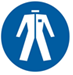 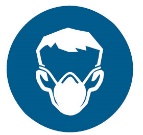 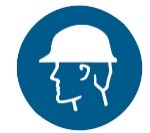 Competencies(Licences and competencies required to perform the work.)Competencies(Licences and competencies required to perform the work.)Excavator (LE) verification of competencyExcavator (LE) verification of competencyExcavator (LE) verification of competencyExcavator (LE) verification of competencyExcavator (LE) verification of competencyExcavator (LE) verification of competencyExcavator (LE) verification of competencyExcavator (LE) verification of competencyTools and Equipment(Any additional tools and equipment required to perform the task.)Tools and Equipment(Any additional tools and equipment required to perform the task.)Machine lockout hardware and tagsP2 respirator kitSafety Data Sheet folder in maintenance area for fuels and lubricantsMachine lockout hardware and tagsP2 respirator kitSafety Data Sheet folder in maintenance area for fuels and lubricantsMachine lockout hardware and tagsP2 respirator kitSafety Data Sheet folder in maintenance area for fuels and lubricantsMachine lockout hardware and tagsP2 respirator kitSafety Data Sheet folder in maintenance area for fuels and lubricantsMachine lockout hardware and tagsP2 respirator kitSafety Data Sheet folder in maintenance area for fuels and lubricantsMachine lockout hardware and tagsP2 respirator kitSafety Data Sheet folder in maintenance area for fuels and lubricantsMachine lockout hardware and tagsP2 respirator kitSafety Data Sheet folder in maintenance area for fuels and lubricantsMachine lockout hardware and tagsP2 respirator kitSafety Data Sheet folder in maintenance area for fuels and lubricantsChemicals and Substances(Chemicals or substances that will be used to perform the work.)Chemicals and Substances(Chemicals or substances that will be used to perform the work.)Diesel fuel (Refer to SDS)H/D greasesEngine, transmission, differential, transmission, hydraulic oils and brake fluid (Refer to SDS)Diesel fuel (Refer to SDS)H/D greasesEngine, transmission, differential, transmission, hydraulic oils and brake fluid (Refer to SDS)Diesel fuel (Refer to SDS)H/D greasesEngine, transmission, differential, transmission, hydraulic oils and brake fluid (Refer to SDS)Diesel fuel (Refer to SDS)H/D greasesEngine, transmission, differential, transmission, hydraulic oils and brake fluid (Refer to SDS)Diesel fuel (Refer to SDS)H/D greasesEngine, transmission, differential, transmission, hydraulic oils and brake fluid (Refer to SDS)Diesel fuel (Refer to SDS)H/D greasesEngine, transmission, differential, transmission, hydraulic oils and brake fluid (Refer to SDS)Diesel fuel (Refer to SDS)H/D greasesEngine, transmission, differential, transmission, hydraulic oils and brake fluid (Refer to SDS)Diesel fuel (Refer to SDS)H/D greasesEngine, transmission, differential, transmission, hydraulic oils and brake fluid (Refer to SDS)Isolations required(Does this task require any isolations, eg, for performing maintenance tasks on plant or equipment.)Isolations required(Does this task require any isolations, eg, for performing maintenance tasks on plant or equipment.)Maintenance tasks – refer to manufacturer’s manual and service tasks JSA: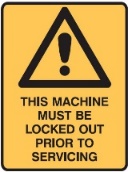 energy isolation/lockout register and station (padlocks,       devices and tags)lockable master disconnection switch Maintenance tasks – refer to manufacturer’s manual and service tasks JSA:energy isolation/lockout register and station (padlocks,       devices and tags)lockable master disconnection switch Maintenance tasks – refer to manufacturer’s manual and service tasks JSA:energy isolation/lockout register and station (padlocks,       devices and tags)lockable master disconnection switch Maintenance tasks – refer to manufacturer’s manual and service tasks JSA:energy isolation/lockout register and station (padlocks,       devices and tags)lockable master disconnection switch Maintenance tasks – refer to manufacturer’s manual and service tasks JSA:energy isolation/lockout register and station (padlocks,       devices and tags)lockable master disconnection switch Maintenance tasks – refer to manufacturer’s manual and service tasks JSA:energy isolation/lockout register and station (padlocks,       devices and tags)lockable master disconnection switch Maintenance tasks – refer to manufacturer’s manual and service tasks JSA:energy isolation/lockout register and station (padlocks,       devices and tags)lockable master disconnection switch Maintenance tasks – refer to manufacturer’s manual and service tasks JSA:energy isolation/lockout register and station (padlocks,       devices and tags)lockable master disconnection switch Permits required(Such as Hot Work Permit, Working at Heights Permit, Confined Space Entry Permit.)Permits required(Such as Hot Work Permit, Working at Heights Permit, Confined Space Entry Permit.)Refer to site Hot work procedureHot work permit templates and risk assessment and training register?Refer to site Hot work procedureHot work permit templates and risk assessment and training register?Refer to site Hot work procedureHot work permit templates and risk assessment and training register?Refer to site Hot work procedureHot work permit templates and risk assessment and training register?Refer to site Hot work procedureHot work permit templates and risk assessment and training register?Refer to site Hot work procedureHot work permit templates and risk assessment and training register?Refer to site Hot work procedureHot work permit templates and risk assessment and training register?Refer to site Hot work procedureHot work permit templates and risk assessment and training register?References(Documents that are to be referred to when performing the task, eg, other safe operating procedures, legislative requirements, etc)References(Documents that are to be referred to when performing the task, eg, other safe operating procedures, legislative requirements, etc)Operators must be familiar with the manufacturer’s manual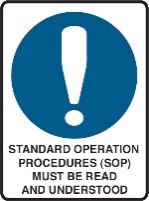 Pre-start inspection checklist and SOP must be available to all operators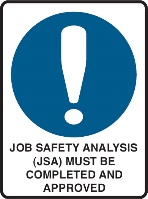 Hazard reporting procedureService tasks JSA and service manualOperators must be familiar with the manufacturer’s manualPre-start inspection checklist and SOP must be available to all operatorsHazard reporting procedureService tasks JSA and service manualOperators must be familiar with the manufacturer’s manualPre-start inspection checklist and SOP must be available to all operatorsHazard reporting procedureService tasks JSA and service manualOperators must be familiar with the manufacturer’s manualPre-start inspection checklist and SOP must be available to all operatorsHazard reporting procedureService tasks JSA and service manualOperators must be familiar with the manufacturer’s manualPre-start inspection checklist and SOP must be available to all operatorsHazard reporting procedureService tasks JSA and service manualOperators must be familiar with the manufacturer’s manualPre-start inspection checklist and SOP must be available to all operatorsHazard reporting procedureService tasks JSA and service manualOperators must be familiar with the manufacturer’s manualPre-start inspection checklist and SOP must be available to all operatorsHazard reporting procedureService tasks JSA and service manualOperators must be familiar with the manufacturer’s manualPre-start inspection checklist and SOP must be available to all operatorsHazard reporting procedureService tasks JSA and service manualANY PROBLEMS, MALFUNCTIONS OR DAMAGE TO EQUIPMENT OR GUARDING MUST BE REPORTED TO YOUR SUPERVISORInstructions in the manufacturer’s manual must always have precedence.Where the manual is not available due to the age of machine, a competent person must be consultedANY PROBLEMS, MALFUNCTIONS OR DAMAGE TO EQUIPMENT OR GUARDING MUST BE REPORTED TO YOUR SUPERVISORInstructions in the manufacturer’s manual must always have precedence.Where the manual is not available due to the age of machine, a competent person must be consultedANY PROBLEMS, MALFUNCTIONS OR DAMAGE TO EQUIPMENT OR GUARDING MUST BE REPORTED TO YOUR SUPERVISORInstructions in the manufacturer’s manual must always have precedence.Where the manual is not available due to the age of machine, a competent person must be consultedANY PROBLEMS, MALFUNCTIONS OR DAMAGE TO EQUIPMENT OR GUARDING MUST BE REPORTED TO YOUR SUPERVISORInstructions in the manufacturer’s manual must always have precedence.Where the manual is not available due to the age of machine, a competent person must be consultedSteps and Safety InstructionsSteps and Safety InstructionsHazardsRisk ControlsCustomise to suit your quarryCustomise to suit your quarryCustomise to suit your quarryCustomise to suit your quarry1.Cabin access & startingAttend morning safety meeting Perform the pre-start safety inspection – advise supervisor of any safety concernsUse three-points-of-contact when accessing cabin doorFollow the starting sequence outlined in machine manual and review instrumentation read-outs and warning lights for failuresOther moving quarry vehiclesHeight from the ground at cabin entranceAccess stepsUneven ground surfaceDelineated pre-start/parking zone with hard barrier controls & good lighting Access steps, platform & handrail/hand holds to AS’s Mandatory hi-vis workwear & safety footwear (reflective)Establish designated, safe LV parking locations in operational areasMachine headlights & portable floodlights if needed for pre-start checking2.Warm-up and safety checks (Follow sequence in manual)Turn on rotating amber beacon & headlightsTest the reversing sirenAdjust rear-view mirrors/check camera viewFollow site radio protocol for advising of intentions and location of other vehiclesFit seat beltFit earmuffs/plugsClose door and activate the HVAC systemDelineated pre-start/parking zone with hard barrier controls & good lighting Site vehicle radio proceduresRotating amber beaconHi-vis reflective work clothingSeat belt warning alarmMachine headlights, reversing siren and cameraPPE3.Loading hoppersEstablish standing pads high enough for the operator to monitor the feed hopper from the cab Locate the machine adjacent to the crusher/screen as directed by the supervisorEstablish solid barriers and signs to prevent access to crush risk zone between crusher and excavatorDo not overload the hopperMaintain a listening watch on the CB radioHazardous dustQuarry bench and haul-road edgesOverhead powerlinesHazardous noiseMoving plant – water truck, dump truck, light vehiclesStrong sunlightPedestriansOptical radiationOperator cabin – door closed; filtered cabin ventilationP2 RPE and fit testingCB radio in vehiclePowerline exclusion zone/signageDesignated, safe LV parking locations in operational areasReversing siren, mirrors & camera Solid barriers and signs to prevent access to crush risk zonePPE including shaded safety glasses4.Cleaning excavator cabinUse protected cleaning zone away from traffic movement Lower bucket to the ground so that the stick is vertical, lock transmission, shut motor downUse a M or H-rated vacuum cleaner for cabin dust removal (Check test & tag date currency)Protect the electrical cord with tunnelsVacuum first, remove vacuum and leads before using waterUse a platform stepladder or access platform for washing above ground levelPassing vehiclesHazardous dustUnintended machine movementMains electricityElevated heavy parts (gravity)Working at heightTraffic Management Plan – delineated maintenance zone with hard barriers M or H-rated vacuum cleanerElectrical test & tag schedulePlatform stepladder or access platform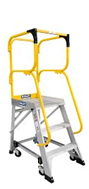 PPE5.Maintenance & servicing jobsUse delineated maintenance bay away from traffic movementReview the relevant service tasks JSA’sSet parking brakeLock master disconnection switch Identify location of ‘crush zone’ decalsUse a high-pressure cleaner for external cleaning and M or H-class vacuum for cabin cleaningFollow depressurisation instructions in manual for all systems to be accessedAlways adhere to safe manual handling practices – use 2-person lifting or chain-blocks, lifting trolleys, pinch-bars etcClean hands thoroughly with hand cleaner product Hazardous dustUnintended machine movementPassing vehiclesHydraulic oil under pressureElevated heavy parts (gravity)Battery electrical energyCrush and shear hazardsManual handling hazards – heavy partsDiesel fuelFlammable oils and greasesWorking at heightTraffic Management Plan – delineated maintenance zone with hard barriers Manufacturers maintenance & servicing proceduresFollow de-pressurisation safety instructions in manualService tasks JSA’sLockable master disconnection switch                M or H-rated vacuum cleanerPlatform stepladder or access platformFuel and lubricant SDS’sSuitable fire extinguishers in maintenance areaLong workwear and safety footwearManual handling trainingChain block, hydraulic lifting trolley, trolley jacks, axle standsWashing facilities for maintenance persons6.Refuelling machine (Insert sequence and safeguards in manual):Position machine so that filler hose reaches filler cap comfortablyLower the bucket with stick verticalClose engine down and remove starter keyFlammable fuelStatic electricityIgnition sourcesMoving vehiclesPurpose-built fueling station with hard barriersSite refueling SOPFuel tank earthing/bundFire extinguisherSpill kit7.DisposalDamaged or failed components – hazardsPrepare an owner transfer document that identifies all failed components, damage, loss of structural integrity and other hazards. Keep a copy in file system